Given below is a range of Grade 4’s, 5’s & 6’s in/around the South Somerset area during April/May (post-lockdown)
 on-line entries open 6-7 weeks before each tournament (so all taking entries in January)
Note: The LTA have a new payment system (Stripe) and a new-look tournament web-site
FYI: Any issues with LTA website need to be reported to: competitionsupport@lta.org.uk A full weekend of Grade 6 singles at Sherborne TC – only Grade 6’s allowed during Easter as a “return to tennis”:Sat 17th Apr … DOR-21-0101: Sherborne Easter - Saturday Ratings for 9U/11U/14U/18USun 18th Apr … DOR-21-0102: Sherborne Easter - Sunday Ratings for 10U/12U/16U/Open
… the aim is for you to play with players of a similar age/Rating, getting you back into competitive tennis;
 - this is what would have been the weekend at the end of the Easter Grade 4; opportunities for most on both days.Sat 24th Apr ... SOM-21-0038: SSTDG - Wincanton (am) G5 9U & G4 11U; (pm) G4 18U & G5 Mens Sat 24th Apr (pm) … SOM-21-0025: SSTDG Yeovil TC Grade 6 (Beginner) mini-Red/Green and 14U Sun 25th Apr … SOM-21-0042: SSTDG – South Petherton Grade 5 (am) 8U/10U; (pm) Boys/Girls 14USat 1st– BH Mon 3rd May ... SOM-21-0031: Bridgwater May Day BH Grade 4Sat (am):  Boys 11U; 					Doubles for Girls 11U; Boys/Girls 16U       (pm): Girls 11U; Boys/Girls 16U; Mens 35+	Doubles for Boys 11USun (am): mini-Orange; Boys 12U;			Doubles for Girls 12U; Boys/Girls 18U        (pm): Girls 12U; Boys/Girls 18U			Doubles for mini-Orange; Boys 12U;Mon (am): mini-Red; mini-Green; Boys 14U		Doubles for Girls 14U        (pm): Girls 14U; Mens & Ladies;			Doubles for mini-Green; Boys 14USat 8th May (pm) … SOM-21-0034: SSTDG Yeovil TC G4 mini-Orange; G5 mini-Red/Green Sun 9th May … SOM-21-0044: SSTDG – Ilminster Grade 5 (am) Boys 12U; (pm) Boys/Girls 16USat 15th May (pm) … SOM-21-0039: SSTDG Wincanton TC G5 mini-Red/Green and Boys/Girls 12U Sun 16th May … DOR-21-0065: Sherborne TC Grade 5 G5 9U & G4 11U; (pm) G4 18U & G5 14U/16USun 23rd May … SOM-21-0045: SSTDG – Chard Grade 5 (am) Boys 14U; (pm) Boys/Girls 16UAt the start of half-term in Somerset, there is the regular Martock weekend event:Weekend of 29th / 30th May … SSTDG - Martock May Half-Term Grade 5 FestivalSat [SOM-21-0046]: (am) mini-Green; (morning start) Boys 12U; (pm) Girls 11U/16U/18U; Boys 16U/18USun [SOM-21-0047]: (am) mini-Red/Orange; (morning start) B11U; (pm) Girls 12U/14U; Boys 14U; Mens … the LTA are introducing weekday School Holiday Grade 5’s, venues offering Tues/Wed have come forward
… followed by DOR-21-0044 Thurs 3rd – Sun 6th June “Sherborne TC May Half Term Grade 4”Enter and pay online at https://competitions.lta.org.uk/ inserting the tournament code given above … Factsheet tab for timing info; Events tab for entries (on-line entries close about a week before a Grade 5; 10 days before a Grade 4; late entries may be accepted if room in the draw and court space)Point of Contact: David Kirkman - dpk_tennis@aol.co.uk (07963 677046).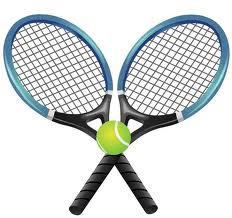 Post-Easter 2021
LTA “Open” Tournaments
during April/May (up to Half-Term)